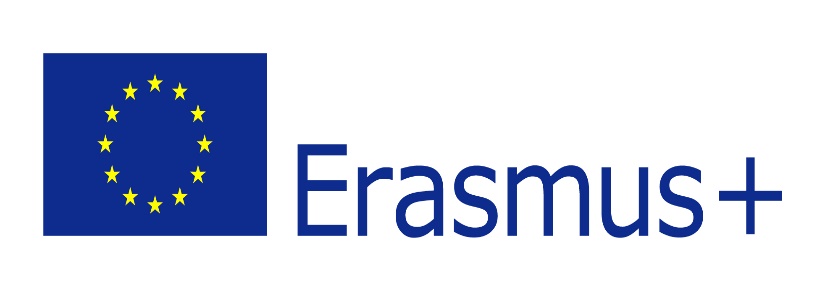 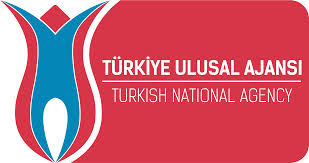 BASIN BÜLTENİ	Harmancık 75.Yıl Çok Programlı Anadolu Lisesi tarafından 2016 teklif çağrısı döneminde hazırlanan “Yenilenebilir Enerji Santralleri (YES) İçin Pano Montörlüğü Stajı ” adlı projemiz,  T.C. Avrupa Birliği Bakanlığı, AB Eğitim ve Gençlik Programları Merkezi Başkanlığı (Ulusal Ajans) tarafından desteklenmeye değer görülmüştür. Projemizle okulumuz; 2296 başvuru arasından desteklenmeye değer bulunan 324 proje arasına girme başarısını göstermiştir.	Projemiz  35 öğrenici, 5 refakatçi öğretmenize yöneliktir. Ulusal Ajans tarafından okulumuza, projenin yürütülmesi için 78.870,00€ bütçe aktarılacaktır. Bu bütçeyle okulumuz 2016-2017 Eğitim-Öğretim yılı içinde 3 hafta süreyle 7 öğrenici 1 refakatçi ile İspanya’ya, konsorsiyum ortaklarımızdan Tavşanlı Mesleki ve Teknik Anadolu Lisesi 14 öğrenici ve 2 refakatçi ile Almanya ve Çek Cumhuriyeti’ne, Orhaneli A.Necati Yılmaz Mesleki ve Teknik Anadolu Lisesi Almanya ve Polonya’ya giderek, ülkemizde hızla yaygınlaşan ve yaygınlaşacak olan Yenilenebilir Enerji (Renewable Enegry) alanları olan Güneş Enerjisi, Rüzgar Enerjisi, Bio Enerji ve Kojenerasyon Santrallerinde uygulanan pano kontrol ve kumanda teknikleri konularında staj yapma fırsatı yakalamış olacaklardır. Yapılacak hareketlilik faaliyetleri sonunda projemize katılan öğrenicilerimizin istihdam olanaklarının artması, ilimiz ve ülkemizin mesleki eğitim kalitesinin artmasına olumlu katkı yapması  beklenmektedir. 						Okul Müdürü					              İsmail AKTAŞ"Bu proje T.C. Avrupa Birliği Bakanlığı, AB Eğitim ve Gençlik Programları Merkezi Başkanlığınca (Ulusal Ajans, http://www.ua.gov.tr) yürütülen Gençlik Programı kapsamında ve Avrupa Komisyonu'ndan sağlanan hibeyle gerçekleştirilmiştir. Ancak burada yer alan görüşlerden Ulusal Ajans veya Avrupa Komisyonu sorumlu tutulamaz."NOT: BU BASIN BİLDİRİSİNDE YER ALAN LOGOLAR VE YUKARIDAKİ YAZI MUTLAKA KULLANILMALIDIR. BURSA İL MEM BASIN BİRİMİNE GEREKLİ BİLGİNİN VERİLMESİ HALİNDE İL MEM WEB SİTESİNDE HABER METNİ YAYINLANMAKTADIR. YİNE BU KANALDAN HAREKETLE SİZİN ÖZELLİKLE BELİRTMENİZ HALİNDE İL MEM GEREKLİ BASIN KURULUŞLARINA DA HABER METNİNİ VEREBİLMEKTEDİR. BU METİN OKUL WEB SİTENİZDE DE MUTLAKA YAYINLANMALIDIR. MÜMKÜN OLDUĞUNCA BU METNİN YEREL BASINDA YER ALMASINI SAĞLAYALIM. GAZETE KUPÜRLERİNİ MUHAFAZA EDELİM Kİ RAPORDA KULLANABİLELİM.